MĚSTSKÁ ČÁST PRAHA 19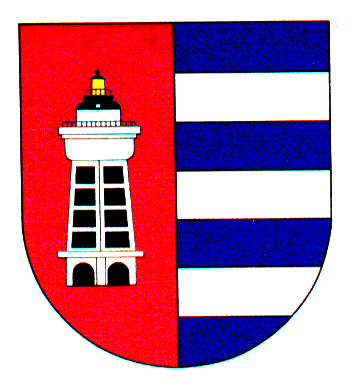 Úřad městské části Praha 19Odbor majetku, investic, bytového a nebytového hospodářstvíSemilská 43/1, Praha 9 – Kbely, 197 00Tel.: 284 08 08 70, 734 148 653e-mail: krejci.veronika@kbely.mepnet.czID:  ji9buvpVyřizuje: Mgr. Veronika Krejčí, LL.M.Ze dne:	8.6.2022					             														V Praze dne 8.6.2022Michal WágnerTřebenická 1285/6Praha 8182 00IČ 48053716Věc: Objednávka č. 152/611/2022/OMIBNH Dobrý den,na základě Vaší cenové nabídky u Vás objednáváme havarijní opravu elektroinstalace v bytě č. 5, Novákovo nám. 691 cenu 92 250,- Kč bez DPH.S pozdravem,Monika Havelkovávedoucí Odboru majetku, investic, bytového a nebytového hospodářství